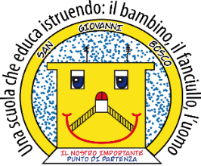 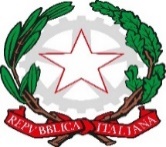 Ministero dell’istruzione e del meritoISTITUTO COMPRENSIVO STATALE - “San Giovanni Bosco ” C.so Fornari, 168 -  70056 - MOLFETTA (Ba) - Tel 0803381209 Codice Fiscale N° 80023470729 Codice iPA: istsc_baic882008 Codice Univoco Ufficio: UFEUNTE-mail: baic882008@istruzione.it baic882008@pec.istruzione.it Web: www.icsbosco.edu.it                Anno Scolastico 2023-2024Cognome	NomeComposizione del GLO - Gruppo di Lavoro Operativo per l’inclusioneArt. 15, commi 10 e 11 della L. 104/1992 (come modificato. dal D.Lgs 96/2019)Il presente verbale viene chiuso alle oreSegretario 									Presidenteins. _____________________ 					                   Il Dirigente Scolastico								             dott.ssa M. Tiziana SantomauroCognome e NomeCognome e Nome* specificare a quale titolo ciascun componente interviene al GLO1234567891011121314151 OGGETTO DELLA RIUNIONE DELStesura del PEI ProvvisorioStesura del Piano Educativo Individualizzato Verifica IntermediaVerifica Finale2 OBIETTIVI DEL PEI ( A LUNGO TERMINE)1.2.3.4.3 OBIETTIVI  DEL PEI (A BREVE TERMINE)4 INTERVENTO DELL’ISTITUZIONE SCOLASTICA (DOCENTI CURRICOLARI E DOCENTE DI SOSTEGNO): GLO n°1GLO n°25 INTERVENTO REFERENTI NPI:GLO N°1GLO N°26 INTERVENTO FAMIGLIA ALUNNO:GLO N°1GLO N°27 INTERVENTO ASSISTENTE AD PERSONAM O REFERENTE COOPERATIVAGLO N°1GLO N°28 INTERVENTO DELL’ASSISTENTE SOCIALE:GLO N°1GLO N°29 INTERVENTO DEL DIRIGENTE SCOLASTICO O DELLA FUNZIONE STRUMENTALE:GLO N°1GLO N°210 INTERVENTO ALTRI SPECIALISTI:GLO N°1GLO n°211 PROPOSTA AL DIRIGENTE SCOLASTICO PER L’A.S. 2024-2025A. Proposta N°	ore insegnante di sostegnoB. Proposta N°	ore Assistente Ad Personam12 ALLEGATISono presenti allegati: SìSono presenti allegati: No